АННОТАЦИЯ рабочей программы практикиБ2.2. Функциональная диагностикаординатуры по специальности31.08.54 «Общая врачебная практика (семейная медицина)»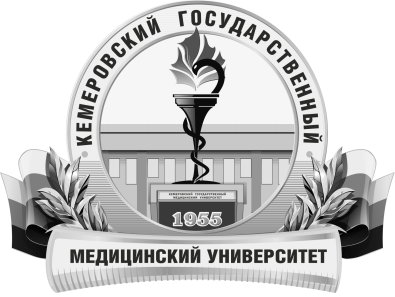 КЕМЕРОВСКИЙ ГОСУДАРСТВЕННЫЙ МЕДИЦИНСКИЙ УНИВЕРСИТЕТКафедра Поликлинической терапии, последипломной подготовки и сестринского дела Трудоемкость в часах / ЗЕ324 / 9Цель изучения дисциплиныЗакрепление теоретических знаний, развитие практических умений и навыков, полученных в процессе обучения по специальности, т.е. приобретение опыта в решении реальных профессиональных задачМесто дисциплины в учебном планеБлок 2. Практики.Вариативная частьДисциплины специальности 31.05.01. «Лечебное дело»: Госпитальная  терапия, Кардиология и сердечно-сосудистая хирургия, Функциональная диагностика Практика «Общая врачебная практика»УК-1, ПК-1, ПК-5, ПК-6, ПК-8Изучаемые темыРаздел 1.  Функциональные методы исследования сердечно-сосудистой системыТема 1. ЭКГТема 2. Нагрузочные пробыРаздел 2.  Исследование функции внешнего дыханияТема 1. Пневмотахография, спирометрия, спирографияВиды учебной работыКонтактная работа обучающихся с преподавателемАудиторная (виды):-  Внеаудиторная (виды):-  консультации.Самостоятельная работа- устная;- письменная;- практическая.Форма итогового контроляЗачет